Sokndal kommune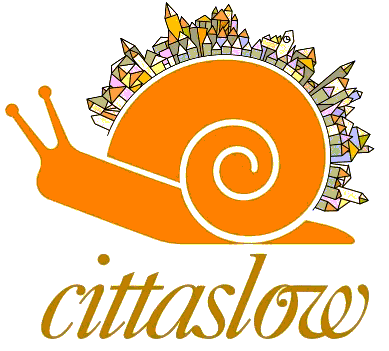 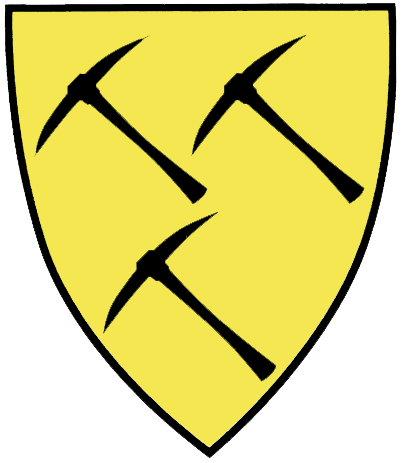 Hvordan føre fravær grunnet Korona virus.Fraværsregistrering i Visma Enterprise for ansatteEgenmeldinger registreres på fraværskode 110 som tidligere. Fravær vedr. omsorg for barn, her brukes fraværs kode 191 sykt barn omsorgspenger vedr korona virus og vanlig kode 190 sykt barn dersom det ikke gjelder korona virus.Dokumentasjon● Arbeidstaker må ta kontakt med lege for å få sykmelding. Dette gjelder også ved isolasjon i karantene● Egenmelding kan være et alternativ til sykmelding. Arbeidsgivere kan gi ansatte rett til å bruke egenmelding for hele arbeidsgiverperioden. Ansatte i Sokndal kommune kan levere egenmelding i hele arbeidsgiverperioden, det vil si 16 kalenderdager. Etter at arbeidsperioden på 16 kalenderdager er over må fraværet dokumenteres med sykmelding.Arbeidsgiver ønsker at arbeidstaker er i karantene da utbetaler Sokndal kommune lønn. Arbeidstaker velger selv å være i karantene da utbetaler ikke Sokndal kommune lønn.Informasjon vedr fravær knyttet til corona-pandemienArbeidsuførhet - ftrl § 8-4● Sykepenger ytes til den som er arbeidsufør på grunn av en funksjonsnedsettelse som klart skyldes sykdom eller skade● Visse tilstander og situasjoner likestilles med arbeidsuførhet på grunn av sykdom, og kan derfor gi rett til sykepenger○ Det ytes sykepenger i de tilfellene der arbeidstaker må være borte fra arbeidet når vedkommende myndighet har nedlagt forbud mot at han eller hun arbeider på grunn av smittefare.Smittefare● Kan ha rett til sykepenger dersom en lege har vurdert at arbeidstaker har, eller antas å ha, en smittsom sykdom av betydning for folkehelsen● Det samme gjelder dersom helsemyndighetene nedlegger forbud mot at en arbeidstaker utfører arbeid på grunn av smittefare○ Rett til sykepenger dersom det er fattet vedtak etter smittevernloven § 4-2○ Ved krav om sykepenger på grunn av lovpålagt karantene anbefales det å at arbeidstaker kan dokumentere fravær med egenmelding, ettersom avgjørelse omkarantene tas uavhengig av lege● Det er et krav at arbeidstaker selv utgjør en risiko som smittekildeArbeidstaker har ikke rett til sykepenger dersom han/hun må eller bør holde seg borte fra arbeidet for ikke selv å bli utsatt for smitte● Arbeidstaker har ikke rett på sykepenger dersom arbeidet kan tilrettelegges slik at det kan arbeides○ Er det muligheter for å unngå smittefare ved tiltak på arbeidsplassen og ved tilrettelegging av arbeidsoppgavene?■ Eksempel på hva som kan vurderes: Hjemmekontor, risikovurdering av reisevirksomhet, nettmøter, sosiale arrangement, antall møtedeltakere, transportvalg mm.Andre i husstanden er satt i karantene● Dersom arbeidstakers barn, eller andre i husstanden, er i karantene uten selv å være syk og dette gjør at det er behov for fravær fra arbeidet pga dette, har man ikke rett til sykmelding○ F.eks. fordi skole/barnehage er stengt● Må arbeidstaker være hjemme i karantene fordi barn eller andre i husstanden er syk, kan han/hun ha rett til sykmelding/sykepenger da de selv kan være smittet○ Lege vurderer rett til sykmelding ○ Egenmelding kan aksepteresStengte skoler/barnehager● Arbeidstakere kan ha rett til å bruke omsorgspenger ved stenging av barnehage eller skole● Hvor mange dager kan arbeidstaker bruke omsorgspenger. Foreslått tiltak: omsorgspenger dobles. Dette er en midlertidig ordning inntil videre● Arbeidsgiveren skal som hovedregel dekke de første 10 dagene med omsorgspenger Foreslått tiltak: Arbeidsgiverperioden for betalingen av omsorgspenger reduseres til 3 dager. Dette er en midlertidig ordning inntil videreHar dere spørsmål kan dere kontakte lønn- og personal via telefon eller sende e-post til personal@sokndal.kommune.no